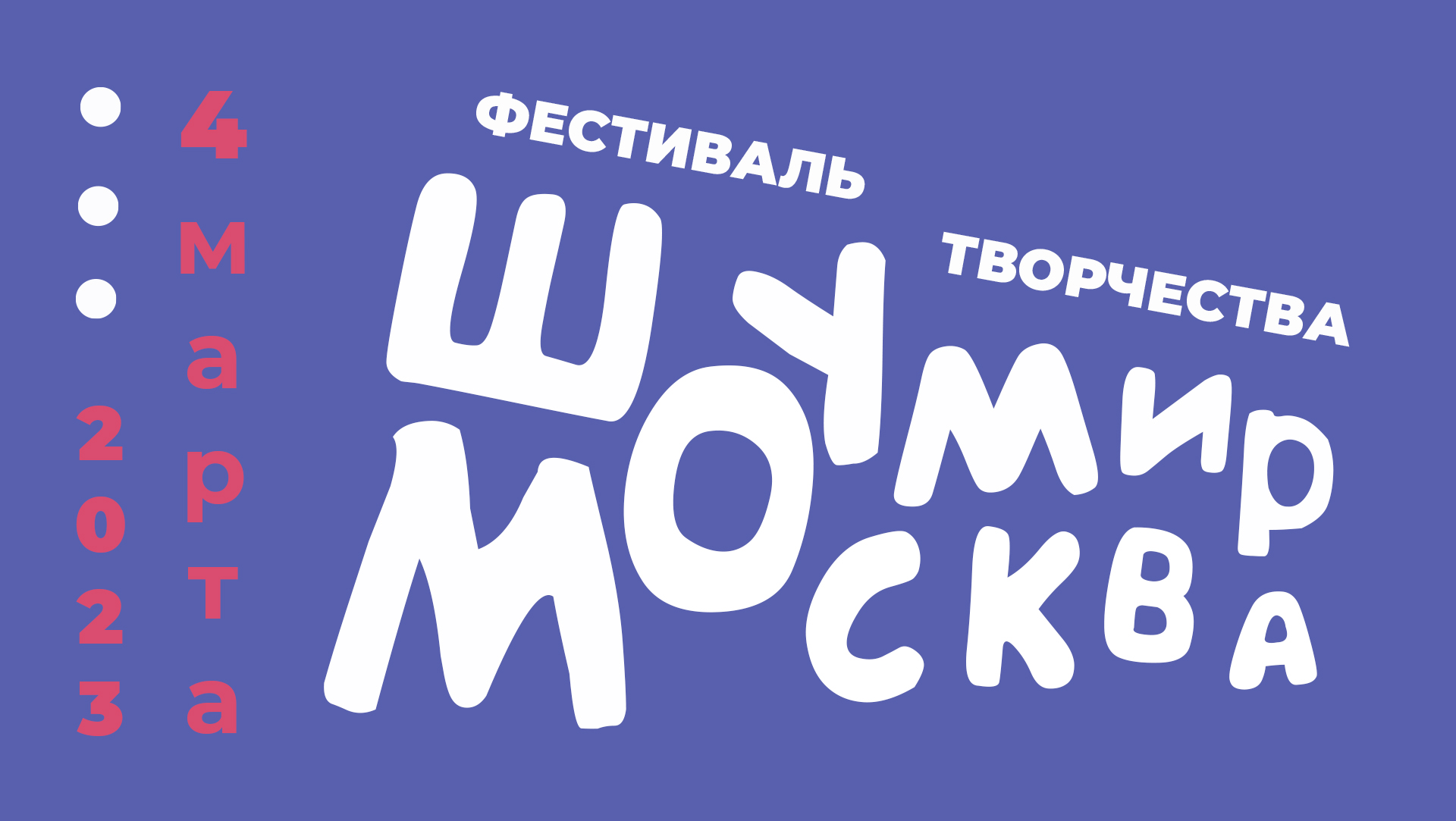 Вы участник I Международного фестиваля творчества «ШОУМИР-МОСКВА»ПОЛОЖЕНИЕI  Международного фестиваля-конкурса творчества«ШОУМИР-МОСКВА»Дата проведения4 марта 2023г.      Место проведенияКонцертный зал Академии акварели и изящных искусств Сергея Андрияки.  Профессионально-оборудованный досуговый комплекс с  качественной акустикой. Ширина сцены – 17.80 м, глубина сцены– 6.60 м                                                                     Адрес:  г. Москва, улица Академика Варги, дом 15 ОрганизаторыКультурный центр "ШОУМИР" г. Москва РоссияФестиваль - конкурс творчества "ШОУМИР" проводится при поддержке: Российской Академии музыки им. ГнесиныхТеатра музыки и драмы Стаса НаминаДетского хореографического журнала «Студия  Пяти- па»Московского Дома книги4 марта 2023 года  прозвучат Торжественные фанфары, которые ознаменуют открытиеI-го Международного фестиваля- конкурса  творчества «ШОУМИР-МОСКВА»СКАЧАТЬ ЗАЯВКУI Международный Фестиваль - конкурс творчества "ШОУМИР-МОСКВА" проводится для детских, юношеских, а также молодежных творческих коллективов, солистов, исполнителей, мастеров, художников в различных жанрах искусств и декоративно-прикладного творчества. Организационным комитетом  осуществляется организационное, финансовое, материально – техническое, информационное обеспечение всех направлений деятельности, проходящих в рамках конкурса. По желанию иногородних  участников  Оргкомитет фестиваля  окажет содействие в организации проживания в гостинице, трансфера встреча/проводы, организации разнообразных экскурсионных программ с посещением достопримечательностей  города Москвы в сопровождении гида, театров. НоминацииХореография 	соло – исполнители, малые формы (2-4 человека), ансамбли.  Народный танец – фольклорный, народно-сценический.Классический танец – традиционная техника исполнения, деми-классика, нео-классика.Эстрадный танец – народно-стилизованный, джаз, смешанный стиль.Современная хореография – модерн, джаз-модерн, неофолк, Спортивно-эстрадный танец – сочетание хореографии, акробатики, гимнастики.Танцевальное шоу – смесь стилей и направлений.Инструментальное исполнительство	 соло исполнители на различных музыкальных инструментах (даже экзотических), ансамбли, камерные оркестры, оркестры.Все  исполнители оцениваются жюри  отдельно  в своей инструментальной группе и возрастной категории.Хоры от 12 человек.Народный, классический, эстрадный, фольклорный, джазовый  вокал.солисты, малые формы (дуэт, трио, квартет), ансамбли ( до 12 человек)Конкурсные выступления проводятся в сопровождении фонограммы  или a-capella.Использование БЭК-вокала, фонограммы+ не допускается.Композиторское мастерство		исполнение произведений собственного сочинения.Молодежный театр	 отрывок из спектакля, постановка, этюд.Допускается использование мобильной декорации, видео, других зрелищных эффектов.К конкурсу допускается 1 постановка, отрывок из спектакля, этюд, продолжительностью не более 15 минут.Театр мод	 Дефиле-театрализованный показ коллекции моделей и костюмов, выполненных в единой художественной концепции. Обязательна аннотация каждой коллекции, распечатанная для жюри: материал, идея, техника исполнения.Продолжительность не более 10 минут Изобразительное и прикладное творчество	рисунок, живопись, декоративно-прикладное творчество, художественная фотография.К конкурсу допускается 1 работа. Работа может быть представлена как учащимися, так и педагогами.  Готовится табличка с указанием данных автора, техники исполнения, ФИО преподавателя, полное название учебного заведения. Выразительное чтение		Проза, стихотворение, художественное творчество, публицистика.К конкурсу допускается 1 произведение. Возможно музыкальное сопровождение, видеоролик.Продолжительность не более 5 минут каждое.Твори добро	конкурсанты с ограниченными возможностями (во всех номинациях и возрастных категориях)Цирковое искусство (оригинальный жанр)	эквилибр, клоунада, жонглирование, акробатика, пластический этюд.Конкурсная программа может сопровождаться музыкальным, видео оформлением, другими зрелищными эффектами.По согласованию с Оргкомитетом участники могут заявить собственную номинацию.Возрастные группыдо 7 лет:  7-9 лет; 10-11 лет; 12-13 лет; 14-15 лет; 16-17 лет; 18-19 лет; 20-23 лет;  от 24 лет; смешанная возрастная категория  MIXТехнические  требования      На конкурсную программу выставляется одно произведение по основной заявке. Каждый коллектив или соло-исполнитель имеет право участвовать как в одной, так и в нескольких номинациях и возрастных группах  при условии оплаты за дополнительную номинацию. Количество дополнительных номинаций не ограничено.  На каждую дополнительную номинацию заполняется заявка отдельно.                                                                                                                                         Участники коллектива, выступающие сольно и / или в малых формах и в ансамблях, считаются отдельными участниками. Если участник выступает сольно и в малой форме, то основной номинацией считается соло, а номинация малая форма дополнительной. Если участник выступает сольно и/или в малой форме и в ансамбле, то основной номинацией считается соло, а номинация малая форма и / или ансамбль дополнительной. Если участник выступает в ансамблях, то основной номинацией считается ансамбль с наименьшим количеством человек.     Выступления должны выполняться под фонограмму либо в сопровождении концертмейстера. Запрещается использовать фонограмму низкого технического уровня.       Фонограммы для выступлений необходимо прислать в формате мр3 на электронный адрес festival2011@list.ru   Фонограммы в течение конкурсного дня не принимаются. Претензии по звучанию фонограмм во время фестиваля не принимаются.     При подаче Заявки участник обязан указать желаемый порядок показа заявленных конкурсных номеров.Организатор не гарантирует предоставление времени для репетиций на сцене!!!Отдельное помещение и инструмент распеться, разыграться — не предоставляются!!!________________________________________Фестивальный (организационный) сбор Взнос за участие в I Международном фестивале-конкурсе творчества «ШОУМИР-МОСКВА» производится только после  заполнения заявки установленного образца. Заявку можно скачать   или заполнить на сайте www.showmir.ru После подтверждения Оргкомитетом получения заявки, высылаются реквизиты для оплаты Организационного взноса.Участники  оплачивают организационный взнос, включая участие в конкурсе в одной номинации и возрастной категории  в размере: Соло исполнители  3500 руб.                Доп/номинция 3000 руб.Коллектив до 4-х человек 2500 руб.    Доп/номинация 2000 руб.Коллектив от 4-х человек 2000 руб.     Доп/номинация 1500 руб.Коллектив от 10 человек  1500 руб.     Доп/номинация 1000 руб.Заявка на фестивальЗаявки на участие в конкурсе подаются в Оргкомитет фестиваля  на  e-mail               E-mail:       festival2011@list.ru Сайт:         www.showmir.ru   К заявке прилагаются списки детей, где указаны год рождения, домашний адрес, паспортные данные или данные свидетельства о рождении (для проживающих в гостинице)     После подачи  заявки  необходимо выслать копию платежного документа с обязательной пометкой за кого перечисляется взнос.    В случае изменения количества или замены участников, замены репертуара СРОЧНО сообщить.Отсутствие необходимых документов рассматривается как отказ от участия.Состав судейской коллегии (жюри)     Выступления конкурсантов оценивают профессионалы, выдающиеся деятели культуры и искусства: поэты, композиторы, хореографы, представители  средств массовой информации и  шоу-бизнеса.                                                                                                                                                                                                           Жюри оценивает конкурсантов в каждой номинации и возрастной группе сразу по окончании его выступления  по десятибалльной системе.Награждение осуществляется в день  проведения фестиваля.Оценка жюри пересмотру не подлежит! Ответственность за формирование жюри возлагается на председателя Оргкомитета. Призовой  фонд и награжденияВ каждой номинации и возрастной категории присуждается  следующие звания:Гран - При, Лауреат I, II, и III степени,  Дипломант I, II, III степени.Солистам и коллективам вручается диплом на коллектив.Всем участникам вручаются памятные медали с символикой фестиваля.  Участники могут приобрести индивидуальную наградную продукцию за дополнительную оплату:памятный кубок с символикой фестиваля стоимостью 1500 рублей за 1 шт.именной диплом для каждого участника коллектива стоимостью 150 рублей за 1 шт.благодарности руководителям, преподавателям, спонсорам 150 руб. за штуку Тексты благодарностей обязательно присылаются заранее.Исправление ошибок в наградной продукции, допущенных не по вине Организатора, платное — 150 рублей за один диплом. Будьте внимательны при заполнении заявок.Заказать и оплатить индивидуальную наградную продукцию необходимо не позднее 20 февраля 2023 годаОрганизации и объединения любых форм собственности, СМИ имеют право учреждать специальные призы и вручать  их по согласованию с Оргкомитетом.Оргкомитетом фестиваля также учреждены специальные призы: За оригинальность костюма;За оригинальность постановки;За исполнительское мастерство;Самому юному  участнику.Цели и задачи конкурса   Поддержка и развитие детского, юношеского и молодежного творчества.Выявление талантливых детей и молодежи в различных жанрах искусств, а так же самобытных творческих коллективов и солистов, бережно хранящих народные традиции и представляющие различные регионы России, Стран СНГ и Мира.Популяризация нового репертуара творческих коллективов и соло – исполнителей во всех номинациях, возможность организации концертных сезонов молодых дарований в России и за рубежом. Повышение квалификации руководителей творческих коллективов, обмен профессиональным опытом через проведение творческих встреч, общение с выдающимися мастерами, педагогами и артистами  эстрады.Организационный комитет фестиваляОрганизационный комитет  создан в целях организации и проведения I-го Международного фестиваля – конкурса  творчества «ШОУМИР-МОСКВА». Работу по организации и проведению фестиваля выполняет Культурный центр «ШОУМИР» Директор центра – Наталья Рязапова.КонтактыКультурный центр «ШОУМИР»г.Люберцы, Московская область,ул Урицкого, дом 5Тел.  8 (495) 544 13 03          8 (926) 534 09 37          8 (926) 522 33 08www. Showmir.rufestival2011@list.ru 